ОБЩИЕ СВЕДЕНИЯ Учебная дисциплина «Современные направления развития технологии производства полимерных упаковочных материалов» изучается в восьмом семестре.Курсовая работа/Курсовой проект – не предусмотреныФорма промежуточной аттестации: зачет Место учебной дисциплины в структуре ОПОПУчебная дисциплина «Современные направления развития технологии производства полимерных упаковочных материалов» относится к части программы, формируемой участниками образовательных отношений.Основой для освоения дисциплины являются результаты обучения по предшествующим дисциплинам и практикам:Материаловедение в полиграфическом и упаковочном производствах;Технология процесса упаковочного производства;Основы технологии полимерных композиционных материалов;Современные полимерные волокнистые упаковочные материалыРезультаты освоения учебной дисциплины в дальнейшем будут использованы при выполнении выпускной квалификационной работы. ЦЕЛИ И ПЛАНИРУЕМЫЕ РЕЗУЛЬТАТЫ ОБУЧЕНИЯ ПО ДИСЦИПЛИНЕ Целями изучения дисциплины «Современные направления развития технологии производства полимерных упаковочных материалов» являются:изучение новейших отечественных и зарубежных технологий и направлений производства упаковочных материалов, а также сопутствующих процессов их производства; формирование у студентов комплекса знаний и умений, необходимых для организации комплексного технологического процесса с применением современных технологий и материалов;  формирование способности обучающегося внедрять в технологический процесс информационные технологии; формирование способности осуществлять поиск способов и средств, направленных на совершенствование технологических процессов производства тары и упаковки. формирование навыков научно-теоретического подхода к решению задач профессиональной направленности и практического их использования в дальнейшей профессиональной деятельности;формирование у обучающихся компетенций, установленных образовательной программой в соответствии с ФГОС ВО по данной дисциплине. Результатом обучения по учебной дисциплине является овладение обучающимися знаниями, умениями, навыками и опытом деятельности, характеризующими процесс формирования компетенций и обеспечивающими достижение планируемых результатов освоения учебной дисциплины.Формируемые компетенции, индикаторы достижения компетенций, соотнесённые с планируемыми результатами обучения по дисциплине:СТРУКТУРА И СОДЕРЖАНИЕ УЧЕБНОЙ ДИСЦИПЛИНЫОбщая трудоёмкость учебной дисциплины по учебному плану составляет:Структура учебной дисциплины для обучающихся по видам занятий (очная форма обучения)Структура учебной дисциплины для обучающихся по видам занятий (очно-заочная форма обучения) – отсутствует	Структура учебной дисциплины для обучающихся по видам занятий (заочная форма обучения) - отсутствуетСтруктура учебной дисциплины для обучающихся по разделам и темам дисциплины: (очная форма обучения)Структура учебной дисциплины/модуля для обучающихся по разделам и темам дисциплины: (очно-заочная форма обучения) – отсутствуетСтруктура учебной дисциплины/модуля для обучающихся по разделам и темам дисциплины: (заочная форма обучения)- отсутствуетКраткое содержание учебной дисциплиныОрганизация самостоятельной работы обучающихсяСамостоятельная работа студента – обязательная часть образовательного процесса, направленная на развитие готовности к профессиональному и личностному самообразованию, на проектирование дальнейшего образовательного маршрута и профессиональной карьеры.Самостоятельная работа обучающихся по дисциплине организована как совокупность аудиторных и внеаудиторных занятий и работ, обеспечивающих успешное освоение дисциплины. Аудиторная самостоятельная работа обучающихся по дисциплине выполняется на учебных занятиях под руководством преподавателя и по его заданию. Аудиторная самостоятельная работа обучающихся входит в общий объем времени, отведенного учебным планом на аудиторную работу, и регламентируется расписанием учебных занятий. Внеаудиторная самостоятельная работа обучающихся – планируемая учебная, научно-исследовательская, практическая работа обучающихся, выполняемая во внеаудиторное время по заданию и при методическом руководстве преподавателя, но без его непосредственного участия, расписанием учебных занятий не регламентируется.Внеаудиторная самостоятельная работа обучающихся включает в себя:подготовку к лекциям, практическим занятиям, зачету;изучение учебных пособий, рекомендованного видеоматериала;изучение теоретического и практического материала по рекомендованным источникам;выполнение индивидуальных домашних заданий;подготовка к промежуточной аттестации в течение семестра;создание презентаций по изучаемым темам.Самостоятельная работа обучающихся с участием преподавателя в форме иной контактной работы предусматривает групповую и (или) индивидуальную работу с обучающимися и включает в себя:проведение индивидуальных и групповых консультаций по отдельным темам/разделам дисциплины;Применение электронного обучения, дистанционных образовательных технологийРеализация программы учебной дисциплины с применением электронного обучения и дистанционных образовательных технологий регламентируется действующими локальными актами университета.Учебная деятельность частично проводится на онлайн-платформе за счет применения учебно-методических электронных образовательных ресурсов:РЕЗУЛЬТАТЫ ОБУЧЕНИЯ ПО ДИСЦИПЛИНЕ, КРИТЕРИИ ОЦЕНКИ УРОВНЯ СФОРМИРОВАННОСТИ КОМПЕТЕНЦИЙ, СИСТЕМА И ШКАЛА ОЦЕНИВАНИЯСоотнесение планируемых результатов обучения с уровнями сформированности компетенций.ОЦЕНОЧНЫЕ СРЕДСТВА ДЛЯ ТЕКУЩЕГО КОНТРОЛЯ УСПЕВАЕМОСТИ И ПРОМЕЖУТОЧНОЙ АТТЕСТАЦИИ, ВКЛЮЧАЯ САМОСТОЯТЕЛЬНУЮ РАБОТУ ОБУЧАЮЩИХСЯПри проведении контроля самостоятельной работы обучающихся, текущего контроля и промежуточной аттестации по учебной дисциплине «Современные направления развития технологии производства полимерных упаковочных материалов» проверяется уровень сформированности у обучающихся компетенций и запланированных результатов обучения по дисциплине, указанных в разделе 2 настоящей программы.Формы текущего контроля успеваемости, примеры типовых заданий: Критерии, шкалы оценивания текущего контроля успеваемости:Промежуточная аттестация:Критерии, шкалы оценивания промежуточной аттестации учебной дисциплины:Примерные темы курсовой работы/курсового проекта: Курсовой проект не предусмотренКритерии, шкалы оценивания курсовой работы/курсового проекта; Курсовой проект не предусмотренСистема оценивания результатов текущего контроля и промежуточной аттестации.Оценка по дисциплине выставляется обучающемуся с учётом результатов текущей и промежуточной аттестации.ОБРАЗОВАТЕЛЬНЫЕ ТЕХНОЛОГИИРеализация программы предусматривает использование в процессе обучения следующих образовательных технологий:проблемная лекция;поиск и обработка информации с использованием сети Интернет;применение электронного обучения;использование на лекционных занятиях видеоматериалов и наглядных пособий;самостоятельная работа в системе компьютерного тестирования;обучение в сотрудничестве (командная, групповая работа);ПРАКТИЧЕСКАЯ ПОДГОТОВКАПрактическая подготовка в рамках учебной дисциплины реализуется при проведении практических занятий, предусматривающих участие обучающихся в выполнении отдельных элементов, связанных с будущей профессиональной деятельностью. Проводятся отдельные занятия лекционного типа, которые предусматривают передачу учебной информации обучающимся, которая необходима для последующего выполнения практической работыОРГАНИЗАЦИЯ ОБРАЗОВАТЕЛЬНОГО ПРОЦЕССА ДЛЯ ЛИЦ С ОГРАНИЧЕННЫМИ ВОЗМОЖНОСТЯМИ ЗДОРОВЬЯПри обучении лиц с ограниченными возможностями здоровья и инвалидов используются подходы, способствующие созданию безбарьерной образовательной среды: технологии дифференциации и индивидуального обучения, применение соответствующих методик по работе с инвалидами, использование средств дистанционного общения, проведение дополнительных индивидуальных консультаций по изучаемым теоретическим вопросам и практическим занятиям, оказание помощи при подготовке к промежуточной аттестации.При необходимости рабочая программа дисциплины может быть адаптирована для обеспечения образовательного процесса лицам с ограниченными возможностями здоровья, в том числе для дистанционного обучения.Учебные и контрольно-измерительные материалы представляются в формах, доступных для изучения студентами с особыми образовательными потребностями с учетом нозологических групп инвалидов:Для подготовки к ответу на практическом занятии, студентам с ограниченными возможностями здоровья среднее время увеличивается по сравнению со средним временем подготовки обычного студента.Для студентов с инвалидностью или с ограниченными возможностями здоровья форма проведения текущей и промежуточной аттестации устанавливается с учетом индивидуальных психофизических особенностей (устно, письменно на бумаге, письменно на компьютере, в форме тестирования и т.п.). Промежуточная аттестация по дисциплине может проводиться в несколько этапов в форме рубежного контроля по завершению изучения отдельных тем дисциплины. При необходимости студенту предоставляется дополнительное время для подготовки ответа на зачете или экзамене.Для осуществления процедур текущего контроля успеваемости и промежуточной аттестации, обучающихся создаются, при необходимости, фонды оценочных средств, адаптированные для лиц с ограниченными возможностями здоровья и позволяющие оценить достижение ими запланированных в основной образовательной программе результатов обучения и уровень сформированности всех компетенций, заявленных в образовательной программе.МАТЕРИАЛЬНО-ТЕХНИЧЕСКОЕ ОБЕСПЕЧЕНИЕ ДИСЦИПЛИНЫ Материально-техническое обеспечение дисциплины при обучении с использованием традиционных технологий обучения.Материально-техническое обеспечение учебной дисциплины при обучении с использованием электронного обучения и дистанционных образовательных технологий.Технологическое обеспечение реализации программы осуществляется с использованием элементов электронной информационно-образовательной среды университета.УЧЕБНО-МЕТОДИЧЕСКОЕ И ИНФОРМАЦИОННОЕ ОБЕСПЕЧЕНИЕ УЧЕБНОЙ ДИСЦИПЛИНЫИНФОРМАЦИОННОЕ ОБЕСПЕЧЕНИЕ УЧЕБНОГО ПРОЦЕССАРесурсы электронной библиотеки, информационно-справочные системы и профессиональные базы данных:Перечень программного обеспечения Перечень используемого программного обеспечения с реквизитами подтверждающих документов составляется в соответствии с Приложением № 2 к ОПОП ВО.ЛИСТ УЧЕТА ОБНОВЛЕНИЙ РАБОЧЕЙ ПРОГРАММЫ УЧЕБНОЙ ДИСЦИПЛИНЫ/МОДУЛЯВ рабочую программу учебной дисциплины/модуля внесены изменения/обновления и утверждены на заседании кафедры:Министерство науки и высшего образования Российской ФедерацииМинистерство науки и высшего образования Российской ФедерацииФедеральное государственное бюджетное образовательное учреждениеФедеральное государственное бюджетное образовательное учреждениевысшего образованиявысшего образования«Российский государственный университет им. А.Н. Косыгина«Российский государственный университет им. А.Н. Косыгина(Технологии. Дизайн. Искусство)»(Технологии. Дизайн. Искусство)»Институт Химических технологий и промышленной экологииКафедра Химии и технологии полимерных материалов и нанокомпозитовРАБОЧАЯ ПРОГРАММАУЧЕБНОЙ ДИСЦИПЛИНЫРАБОЧАЯ ПРОГРАММАУЧЕБНОЙ ДИСЦИПЛИНЫРАБОЧАЯ ПРОГРАММАУЧЕБНОЙ ДИСЦИПЛИНЫСовременные направления развития технологии производства полимерных упаковочных материаловСовременные направления развития технологии производства полимерных упаковочных материаловСовременные направления развития технологии производства полимерных упаковочных материаловУровень образования бакалавриатбакалавриатНаправление подготовкиКод29.03.03Технология полиграфического и упаковочного производстваНаправленность (профиль)Технология и дизайн упаковочного производства Технология и дизайн упаковочного производства Срок освоения образовательной программы по очной форме обучения4 года4 годаФорма обученияочнаяочнаяРабочая программа учебной дисциплины «Современные направления развития технологии производства полимерных упаковочных материалов» основной профессиональной образовательной программы высшего образования, рассмотрена и одобрена на заседании кафедры, протокол № 11 от 22.06.2021 гРабочая программа учебной дисциплины «Современные направления развития технологии производства полимерных упаковочных материалов» основной профессиональной образовательной программы высшего образования, рассмотрена и одобрена на заседании кафедры, протокол № 11 от 22.06.2021 гРабочая программа учебной дисциплины «Современные направления развития технологии производства полимерных упаковочных материалов» основной профессиональной образовательной программы высшего образования, рассмотрена и одобрена на заседании кафедры, протокол № 11 от 22.06.2021 гРабочая программа учебной дисциплины «Современные направления развития технологии производства полимерных упаковочных материалов» основной профессиональной образовательной программы высшего образования, рассмотрена и одобрена на заседании кафедры, протокол № 11 от 22.06.2021 гРазработчик рабочей программы учебной дисциплины:Разработчик рабочей программы учебной дисциплины:Разработчик рабочей программы учебной дисциплины:Разработчик рабочей программы учебной дисциплины:Доцент                    Н.В.Черноусова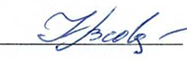                     Н.В.ЧерноусоваЗаведующая кафедрой:Заведующая кафедрой:          Н.Р.Кильдеева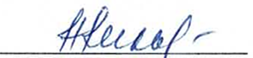 Код и наименование компетенцииКод и наименование индикаторадостижения компетенцииПланируемые результаты обучения по дисциплинеУК-1Способен осуществлять поиск, критический анализ и синтез информации, применять системный подход для решения поставленных задачИД-УК-1.2Использование системных связей и отношений между явлениями, процессами и объектами; методов поиска информации, ее системного и критического анализа при формировании собственных мнений, суждений, точек зрения;анализирует научно-техническую информацию, результаты отечественных и зарубежных исследований и применяет их в практической деятельности.ПК-2 Способен участвовать в подготовке исходных данных и в разработке и проектировании технологических процессов, технологических линий, комплексов для выпуска печатной и упаковочной продукции, оказание услуг в смежных областях, а также в работе по технико-экономическому обоснованию проектных решений   ИД-ПК-2.1 Анализ существующих технологических процессов и производств по выпуску упаковочной и полиграфической продукции с точки зрения эффективности проектных решений ИД-ПК-2.2. Разработка ресурсосберегающих и экологически чистых технологий с использованием эффективных методов и средств при выпуске книг, газет, журналов, каталогов, упаковки, рекламы, при использовании печатных технологий в производстве промышленной продукции и товаров народного потребленияРаспознает и анализирует основные тенденции развития на рынке упаковочных материалов и мировом и российском рынке упаковкиАнализирует информацию по различным современным технологиям производства материалов в полиграфической и упаковочной промышленности,- Оценивает возможности реализации различных технологий производства полиграфической и упаковочной продукции на предприятии, учитывая их экологичность, экономичность и инновационность.ПК-4 Способен осуществлять выбор упаковочных и полиграфических материалов с учетом функций продукта и технологических задачИД-ПК-4.3 Выбор из имеющихся современных материалов, наиболее соответствующих для данного вида упаковываемого продукта или технологических задач, учитывая технологические и конструкционные особенности производства данного вида продукцииОценивает возможность применения различных видов материалов и полиграфической продукции с учетом их дальнейшего использования. Осуществляет анализ свойств упаковочных и полиграфических материалов для конкретного вида продукции с учетом существующих новинок на рынке материалов;Учитывает технологические и конструкционные особенности производства данного вида продукции при выборе материалов для данного вида продукта; Обсуждает проблемы качества продукции; оценивает правильность выбора упаковочного материала в зависимости от свойств продукта.ПК-5Способен реализовывать и корректировать технологический процесс получения, модификации, сопровождения технологий производства материалов и продукции полиграфического и упаковочного производства, в том числе полимерных пленочных материалов с применением технических и программных средств. ИД-ПК-5.1Использование существующих технологий производства полимерных пленочных материалов со специальными свойствами и других материалов для полиграфии и упаковки в профессиональной деятельностиОценивает возможные положительные и отрицательные стороны имеющихся технологических решений, проводит сопоставительный анализ имеющихся аналогов для разработки новых технологических регламентов получения материалов; ПК-6Способен организовывать и проводить сложные химико-физические анализы, работы по исследованию свойств полимерных материалов и входному контролю сырья и материалов в производстве полиграфической продукции и различного вида упаковки.ИД-ПК-6.2Организация и проведение сложных химико-физических анализов, работ по исследованию свойств сырья, опытных образцов, материалов и готовой продукции при производстве полиграфической и упаковочной продукцииИД-ПК-6.3Обеспечение соблюдения требований нормативной документации при проведении анализов и испытаний сырья, материалов и готовой продукции на соответствие стандартам и техническим условиямПредлагает методы усовершенствования методик проведения исследований свойств упаковочных материалов и технологических регламентов получения материалов, может произвести оценку экономического эффекта от правильно выбора технологий получения материалов и использования сырья, оборудования и комплектующих;Обсуждает нормативные документы, стандарты;ПК-7Способен организовывать и проводить лабораторно-аналитическое сопровождение процесса синтеза полимерных композиционных материалов для полиграфии и сферы упаковкиИД-ПК-7.4Сбор, анализ и изучение научно-технической информации, результатов отечественных и зарубежных исследований и применение их в  практической деятельностиВладеет методами͙ и͙ методиками͙ контроля͙ качества͙ выпускаемой͙ полиграфической и упаковочной продукции и полуфабрикатов;Анализирует научно-техническую информацию, результаты отечественных и зарубежных исследований и применяет их в практической деятельности при разработке новых материалов и способов их отделки;по очной форме обучения – 3з.е.108час.Структура и объем дисциплиныСтруктура и объем дисциплиныСтруктура и объем дисциплиныСтруктура и объем дисциплиныСтруктура и объем дисциплиныСтруктура и объем дисциплиныСтруктура и объем дисциплиныСтруктура и объем дисциплиныСтруктура и объем дисциплиныСтруктура и объем дисциплиныОбъем дисциплины по семестрамформа промежуточной аттестациивсего, часКонтактная аудиторная работа, часКонтактная аудиторная работа, часКонтактная аудиторная работа, часКонтактная аудиторная работа, часСамостоятельная работа обучающегося, часСамостоятельная работа обучающегося, часСамостоятельная работа обучающегося, часОбъем дисциплины по семестрамформа промежуточной аттестациивсего, часлекции, часпрактические занятия, часлабораторные занятия, часпрактическая подготовка, часкурсовая работа/курсовой проектсамостоятельная работа обучающегося, часпромежуточная аттестация, час5 семестрзачет1083636--36-Всего:1083636--36-Планируемые (контролируемые) результаты освоения: коды формируемых компетенций и индикаторов достижения компетенцийНаименование разделов, тем;форма промежуточной аттестацииВиды учебной работыВиды учебной работыВиды учебной работыВиды учебной работыСамостоятельная работа, часВиды и формы контрольных мероприятий, обеспечивающие по совокупности текущий контроль успеваемости;формы промежуточного контроля успеваемостиПланируемые (контролируемые) результаты освоения: коды формируемых компетенций и индикаторов достижения компетенцийНаименование разделов, тем;форма промежуточной аттестацииКонтактная работаКонтактная работаКонтактная работаКонтактная работаСамостоятельная работа, часВиды и формы контрольных мероприятий, обеспечивающие по совокупности текущий контроль успеваемости;формы промежуточного контроля успеваемостиПланируемые (контролируемые) результаты освоения: коды формируемых компетенций и индикаторов достижения компетенцийНаименование разделов, тем;форма промежуточной аттестацииЛекции, часПрактические занятия, часЛабораторные работы, часПрактическая подготовка, часСамостоятельная работа, часВиды и формы контрольных мероприятий, обеспечивающие по совокупности текущий контроль успеваемости;формы промежуточного контроля успеваемостиВосьмой семестрВосьмой семестрВосьмой семестрВосьмой семестрВосьмой семестрВосьмой семестрВосьмой семестрУК-1: ИД-УК-1.2	ПК-2: ИД-ПК-2.1; ИД-ПК-2.2	ПК-4: ИД-ПК-4.3	ПК-5: ИД-ПК-5.1	ПК-6: ИД-ПК-6.2; ИД-ПК-6.3ПК-7: ИД-ПК-7.4Раздел I.  Мировые тенденции развития упаковки3ххх2Формы текущего контроля по разделу I:СобеседованиеУК-1: ИД-УК-1.2	ПК-2: ИД-ПК-2.1; ИД-ПК-2.2	ПК-4: ИД-ПК-4.3	ПК-5: ИД-ПК-5.1	ПК-6: ИД-ПК-6.2; ИД-ПК-6.3ПК-7: ИД-ПК-7.4Тема 1.1 Мировые тенденции в упаковке. 33хФормы текущего контроля по разделу I:СобеседованиеУК-1: ИД-УК-1.2	ПК-2: ИД-ПК-2.1; ИД-ПК-2.2	ПК-4: ИД-ПК-4.3	ПК-5: ИД-ПК-5.1	ПК-6: ИД-ПК-6.2; ИД-ПК-6.3ПК-7: ИД-ПК-7.4Раздел II.   Мировой и российский рынок основных полимерных материалов и сырья для его производства	99хх6Формы текущего контроля по разделу II:Собеседование по теме Презентация и сообщение по темам разделаУК-1: ИД-УК-1.2	ПК-2: ИД-ПК-2.1; ИД-ПК-2.2	ПК-4: ИД-ПК-4.3	ПК-5: ИД-ПК-5.1	ПК-6: ИД-ПК-6.2; ИД-ПК-6.3ПК-7: ИД-ПК-7.4Тема 2.1. Российский рынок полиэтилена. 33хФормы текущего контроля по разделу II:Собеседование по теме Презентация и сообщение по темам разделаУК-1: ИД-УК-1.2	ПК-2: ИД-ПК-2.1; ИД-ПК-2.2	ПК-4: ИД-ПК-4.3	ПК-5: ИД-ПК-5.1	ПК-6: ИД-ПК-6.2; ИД-ПК-6.3ПК-7: ИД-ПК-7.4Тема 2.2.  Обзор мирового рынка ПЭТФ. 33хФормы текущего контроля по разделу II:Собеседование по теме Презентация и сообщение по темам разделаУК-1: ИД-УК-1.2	ПК-2: ИД-ПК-2.1; ИД-ПК-2.2	ПК-4: ИД-ПК-4.3	ПК-5: ИД-ПК-5.1	ПК-6: ИД-ПК-6.2; ИД-ПК-6.3ПК-7: ИД-ПК-7.4Тема 2.3. Рынок полипропилена.33Формы текущего контроля по разделу II:Собеседование по теме Презентация и сообщение по темам разделаУК-1: ИД-УК-1.2	ПК-2: ИД-ПК-2.1; ИД-ПК-2.2	ПК-4: ИД-ПК-4.3	ПК-5: ИД-ПК-5.1	ПК-6: ИД-ПК-6.2; ИД-ПК-6.3ПК-7: ИД-ПК-7.4Раздел III.   Новое в использовании различных видов упаковки1212хх8Формы текущего контроля по разделу III:Собеседование,Презентация и сообщение по темам разделаУК-1: ИД-УК-1.2	ПК-2: ИД-ПК-2.1; ИД-ПК-2.2	ПК-4: ИД-ПК-4.3	ПК-5: ИД-ПК-5.1	ПК-6: ИД-ПК-6.2; ИД-ПК-6.3ПК-7: ИД-ПК-7.4Тема 3.1 Современная упаковка для пищевых продуктов. 44хФормы текущего контроля по разделу III:Собеседование,Презентация и сообщение по темам разделаУК-1: ИД-УК-1.2	ПК-2: ИД-ПК-2.1; ИД-ПК-2.2	ПК-4: ИД-ПК-4.3	ПК-5: ИД-ПК-5.1	ПК-6: ИД-ПК-6.2; ИД-ПК-6.3ПК-7: ИД-ПК-7.4Тема 3.2 Новинки на рынке материалов и решений для картонной и гофрокартонной упаковки44хФормы текущего контроля по разделу III:Собеседование,Презентация и сообщение по темам разделаУК-1: ИД-УК-1.2	ПК-2: ИД-ПК-2.1; ИД-ПК-2.2	ПК-4: ИД-ПК-4.3	ПК-5: ИД-ПК-5.1	ПК-6: ИД-ПК-6.2; ИД-ПК-6.3ПК-7: ИД-ПК-7.4Тема 3.3 Реклама и упаковка. 44Формы текущего контроля по разделу III:Собеседование,Презентация и сообщение по темам разделаУК-1: ИД-УК-1.2	ПК-2: ИД-ПК-2.1; ИД-ПК-2.2	ПК-4: ИД-ПК-4.3	ПК-5: ИД-ПК-5.1	ПК-6: ИД-ПК-6.2; ИД-ПК-6.3ПК-7: ИД-ПК-7.4Раздел IV.   Современные технологии в полиграфии и упаковочном производстве.1212хх8Формы текущего контроля по разделу IV:Собеседование,Презентация и сообщение по темам разделаУК-1: ИД-УК-1.2	ПК-2: ИД-ПК-2.1; ИД-ПК-2.2	ПК-4: ИД-ПК-4.3	ПК-5: ИД-ПК-5.1	ПК-6: ИД-ПК-6.2; ИД-ПК-6.3ПК-7: ИД-ПК-7.4Тема 4.1 Картонная упаковка- стимул развития полиграфии. Оборудование нового поколения. Листовая офсетная печать. Рулонная флексографская печать. Листовая цифровая печать. Рулонная цифровая цифровая печать44хФормы текущего контроля по разделу IV:Собеседование,Презентация и сообщение по темам разделаУК-1: ИД-УК-1.2	ПК-2: ИД-ПК-2.1; ИД-ПК-2.2	ПК-4: ИД-ПК-4.3	ПК-5: ИД-ПК-5.1	ПК-6: ИД-ПК-6.2; ИД-ПК-6.3ПК-7: ИД-ПК-7.4Тема 4.2 Оборудование для розлива жидких пищевых продуктов.44Формы текущего контроля по разделу IV:Собеседование,Презентация и сообщение по темам разделаТема 4.3. Новые печатные краски для полиграфии и упаковки.44Зачетхххх12Итоговый реферат по курсутестИТОГО за пятый семестр363636№ ппНаименование раздела и темы дисциплиныСодержание раздела (темы)Раздел IМировые тенденции развития упаковкиМировые тенденции развития упаковкиТема 1.1Мировые тенденции в упаковке. Российский рынок упаковки. Актуальное на выставке Росупак и Упаковка.   Прогноз роста различных видов упаковки. Цифровые технологии. Вертикальная упаковка с жестким дном. Упаковка из жесткого пластика. Комбинированные банки РЕТ-металл. Тенденция к появлению высокоскоростного оборудования для розлива, где изделия удерживаются за горлышко. Рост потребления картонной упаковки. Развитие исследований, направленных на улучшение барьерных свойств многослойных пленок и ламинированных материалов, а также на снижение материалоемкости изделий. Металлическая упаковка.Тенденции, определяющим развитие упаковочного рынка: - рост производства и применения упаковочных материалов, обеспечивающих увеличение сроков хранения продуктов, фасовку в модифицированных сферах, использование высокоскоростной упаковочной и фасовочной техники (многослойные полимерные пленки, гофротара с микропрофилем, высококачественная стеклотара);- развитие производства упаковки с программируемыми свойствами;- расширение использования термоформованных средств упаковки, термоусадочных и стретч-пленок;- совершенствование дизайна упаковки;- социальные перемены: снижение и стагнация покупательской способности населения, стремление к здоровому образу жизни, экономия времени на приготовление и употребление пищи, образование социальных групп;- демографические изменения: старение населения, сокращение численности семьи, рост числа одиноких людей, миграция;- развитие розничной торговли, снижение доли реализации товаров на открытых рынках, рост сетевой торговли и использования брендов;- развитие инновационных технологий, в том числе нанотехнологий в производстве и применении упаковки;- совершенствование систем транспортировки и складского хранения упакованных товаров;- развитие «упаковочного» законодательства, касающегося производства и применения упаковки;- ужесточение экологических норм и требований в сфере упаковки.Раздел IIМировой и российский рынок основных полимерных материалов и сырья для его производства	Мировой и российский рынок основных полимерных материалов и сырья для его производства	Тема 2.1Российский рынок полиэтилена. Крупнейший производитель полиэтилена в России - «Казаньоргсинтез». Краткая характеристика российского рынка полиэтилена. Ассортимент полиэтилена, выпускаемого отечественными производителями. Структура и динамика производства различных видов полиэтилена. Действующие мощности по производству полиэтилена в России. Импорт и экспорт полиэтилена. Тема 2.2Обзор мирового рынка ПЭТФ. ПЭТФ в России. Вопросы утилизации ПЭТФ. Анализ рынка полиэтилентерефталата в России. Экспорт и импорт полиэтилентерефталата. Рейтинги производителей по финансовым показателям.Тема 2.3 Рынок полипропилена.Ситуация на мировом рынке полипропилена. Особенности развития российского рынка полипропилена. Области применения. Полипропилена. Товары народного потребления. Пленочные нити. Нетканые материалы. Композиционные материалы. Пленки. Трубы.Раздел IIIНовое в использовании различных видов упаковкиНовое в использовании различных видов упаковкиТема 3.1Современная упаковка для пищевых продуктов. Новинки в сфере упаковки. Интеллектуальная упаковка на основе нанотехнологий. Упаковка для длительного хранения круп. Многослойные барьерные материалы. Разработки в области гибкой упаковки. Новое в косметической упаковке.Тема 3.2Новинки на рынке материалов и решений для картонной и гофрокартонной упаковкиФакторы, влияющие на выпуск продукции из гофрокартона и картона. Российский рынок упаковочных материалов из картона и гофрокартона. Производство упаковки из картона и гофрокартона. Импортные поставки упаковочных материалов из картона и гофрокартона. Прогноз развития рынка.Тема 3.3Реклама и упаковка. Укрепление имиджа. Логистика. Экологическая ответственность.Раздел IVСовременные технологии в полиграфии и упаковочном производствеСовременные технологии в полиграфии и упаковочном производствеТема 4.1Картонная упаковка- стимул развития полиграфии. Оборудование нового поколения. Листовая офсетная печать. Рулонная флексографская печать. Листовая цифровая печать. Рулонная цифровая цифровая печатьТема 4.2Оборудование для розлива жидких пищевых продуктов.Обзор тенденций и технологий на российском рынке жидких и вязких пищевых продуктов. Факторы, которые учитываются при подборе оборудования для фасования жидких и вязких продуктов. Основные типы тары для фасования вязких и жидких продуктов. Технологии укупоривания.Тема 4.3Новые печатные краски для полиграфии и упаковки.Краски для печати на оболочках пищевых продуктов. Специализированные краски для офсета. Производители и поставщики полиграфических (типографских) красок. Экологичные краски для офсетной печати.использованиеЭО и ДОТиспользование ЭО и ДОТобъем, часвключение в учебный процессобучение с веб-поддержкойучебно-методические электронные образовательные ресурсы университета   1 категории6организация самостоятельной работы обучающихсяУровни сформированности компетенцийИтоговое количество баллов в 100-балльной системепо результатам текущей и промежуточной аттестацииОценка в пятибалльной системепо результатам текущей и промежуточной аттестацииПоказатели уровня сформированности Показатели уровня сформированности Показатели уровня сформированности Уровни сформированности компетенцийИтоговое количество баллов в 100-балльной системепо результатам текущей и промежуточной аттестацииУниверсальнойкомпетенцииобщепрофессиональных компетенцийпрофессиональнойкомпетенцииУровни сформированности компетенцийИтоговое количество баллов в 100-балльной системепо результатам текущей и промежуточной аттестацииУК-1: ИД-УК-1.2ПК-2: ИД-ПК-2.1; ИД-ПК-2.2ПК-4: ИД-ПК-4.3ПК-5: ИД-ПК-5.1ПК-6: ИД-ПК-6.2; ИД-ПК-6.3ПК-7: ИД-ПК-7.4высокийзачтено-	способен изучать и анализировать научно-техническую информацию, результаты отечественных и зарубежных исследований и применять их в практической деятельности- распознает и анализирует основные тенденции развития на рынке упаковочных материалов на мировом и российском рынке упаковкиОбучающийся:исчерпывающе и логически стройно излагает учебный материал, умеет связывать теорию с практикой, справляется с решением задач профессиональной направленности высокого уровня сложности, правильно обосновывает принятые решения;анализирует информацию по различным современным технологиям производства материалов в полиграфической и упаковочной промышленности,оценивает возможности реализации различных технологий производства полиграфической и упаковочной продукции на предприятии, учитывая их экологичность, экономичность и инновационность.-осуществляет анализ свойств упаковочных и полиграфических материалов для конкретного вида продукции с учетом существующих новинок на рынке материалов;оценивает возможные положительные и отрицательные стороны имеющихся технологических решений, проводит сопоставительный анализ имеющихся аналогов для разработки новых технологических регламентов получения материалов; предлагает методы усовершенствования методик проведения исследований свойств упаковочных материалов и технологических регламентов получения материалов, может произвести оценку экономического эффекта от правильно выбора технологий получения материалов и использования сырья, оборудования и комплектующих;анализирует научно-техническую информацию, результаты отечественных и зарубежных исследований и применяет их в практической деятельности при разработке новых материалов и способов их отделки;свободно ориентируется в учебной и профессиональной литературе, критически и самостоятельно осуществляет анализ учебной, патентной, справочной литературы и применяет их в практической деятельности при разработке новых материалов и способов их отделки, используя возможности компьютерных технологий и глобальной сети Интернет;дает развернутые, исчерпывающие, профессионально грамотные ответы на вопросы, в том числе, дополнительные.повышенныйзачтеноОбучающийся:достаточно подробно, грамотно и по существу излагает изученный материал, приводит и раскрывает в тезисной форме основные понятия; располагает информацией по различным современным технологиям производства материалов в полиграфической и упаковочной промышленности, проводит сбор информации об имеющихся аналогах продукции упаковочного и полиграфического производства для разработки новых технологических регламентов получения материалов;  обладает научно-технической информацией, знаком с некоторыми результатами отечественных и зарубежных исследований по разработке новых полиграфических и упаковочных материалах и способах их отделки;достаточно хорошо ориентируется в учебной и профессиональной литературе, осуществляет анализ учебной, патентной, справочной литературы, используя возможности компьютерных технологий и глобальной сети Интернет;ответ отражает знание теоретического и практического материала, не допуская существенных неточностей.базовыйзачтеноОбучающийся:демонстрирует теоретические знания основного учебного материала дисциплины в объеме, необходимом для дальнейшего освоения ОПОП; знаком с современным рынком упаковки и основными тенденциями в секторе упаковки и полиграфии;производит оценку͙ качества͙ готовой͙ продукции͙; демонстрирует фрагментарные знания основной учебной литературы по дисциплине, способен найти нужную информацию, используя возможности компьютерных технологий и глобальной сети Интернет;ответ отражает знания на базовом уровне теоретического и практического материала в объеме, необходимом для дальнейшей учебы и предстоящей работы по профилю обучения.низкийНе зачтеноОбучающийся:демонстрирует фрагментарные знания теоретического и практического материал, допускает грубые ошибки при его изложении на занятиях и в ходе промежуточной аттестации;испытывает серьёзные затруднения в применении теоретических положений при решении практических задач профессиональной направленности стандартного уровня сложности, не владеет необходимыми для этого навыками и приёмами;способен найти нужную информацию только используя возможности компьютерных технологий и глобальной сети Интернет;выполняет задания только по образцу и под руководством преподавателя;ответ отражает отсутствие знаний на базовом уровне теоретического и практического материала в объеме, необходимом для дальнейшей учебы.Обучающийся:демонстрирует фрагментарные знания теоретического и практического материал, допускает грубые ошибки при его изложении на занятиях и в ходе промежуточной аттестации;испытывает серьёзные затруднения в применении теоретических положений при решении практических задач профессиональной направленности стандартного уровня сложности, не владеет необходимыми для этого навыками и приёмами;способен найти нужную информацию только используя возможности компьютерных технологий и глобальной сети Интернет;выполняет задания только по образцу и под руководством преподавателя;ответ отражает отсутствие знаний на базовом уровне теоретического и практического материала в объеме, необходимом для дальнейшей учебы.Обучающийся:демонстрирует фрагментарные знания теоретического и практического материал, допускает грубые ошибки при его изложении на занятиях и в ходе промежуточной аттестации;испытывает серьёзные затруднения в применении теоретических положений при решении практических задач профессиональной направленности стандартного уровня сложности, не владеет необходимыми для этого навыками и приёмами;способен найти нужную информацию только используя возможности компьютерных технологий и глобальной сети Интернет;выполняет задания только по образцу и под руководством преподавателя;ответ отражает отсутствие знаний на базовом уровне теоретического и практического материала в объеме, необходимом для дальнейшей учебы.№ ппФормы текущего контроляПримеры типовых заданий1.Собеседование по разделу I.  Мировые тенденции развития упаковки.  Индивидуальные задания с презентацией по разделу1. Расскажите про гибкую упаковку как один из наиболее стремительно развивающихся видов упаковки.2. Объясните тенденцию развития упаковки в связи с развитием электронной коммерции.3. Минимализм в упаковке как тренд развития.4. Винтажная упаковка как стиль, который многие бренды используют при создании упаковки5. Переход к экологичным материалам -  тренд в развитии упаковки6. Тенденция к уменьшению размеров упаковки. 2.Собеседование по разделу II.   Мировой и российский рынок основных полимерных материалов и сырья для его производства. 	 Индивидуальные задания с презентацией по разделуТенденции полимерного рынка России.Полимеры в упаковке.Будущее рынка полимеров в ближайшие годыВнутренний рынок полимеров. Производители Импорт полимеров и тенденции на ближайшее время.3.Собеседование Раздел III.  Новое в использовании различных видов упаковки.  Индивидуальные задания с презентацией по разделу1.Назовите новинки в сфере упаковки в современном производстве2.Интеллектуальная упаковка на основе нанотехнологий. Приведите примеры умной упаковки.3.Упаковка для длительного хранения. Увеличение сроков годности продукции с помощью новых материалов для упаковки4.  LiveTag – интеллектуальные ярлыки для упаковки.5.Решение по системе маркировки упаковки, облегчающее логистику.  Этикетки и технологии сканирования Duck.6.Упаковочное решение, которое обнаруживает вредные бактерии в продуктах.  4.Собеседование по разделу IV. Современные технологии в полиграфии и упаковочном производстве.  Индивидуальные задания с презентацией по разделу1. CtP — технология изготовления печатных форм в полиграфии как одна из развивающихся в настоящее время технология печати2. Новые технологии высокой печати3. Модернизация в офсетной печати4. Новые тенденции в технологии глубокой печати5. Цифровая полиграфия-современное развивающееся направление печатиНаименование оценочного средства (контрольно-оценочного мероприятия)Критерии оцениванияШкалы оцениванияНаименование оценочного средства (контрольно-оценочного мероприятия)Критерии оценивания100-балльная системаПятибалльная системаИндивидуальные задания с презентацией по разделуРабота выполнена полностью в срок, возможны несущественные неточности и корректировки. Обучающийся продемонстрировал полный объем знаний, умений в освоении пройденных тем и применение их на практике.-зачтеноИндивидуальные задания с презентацией по разделуРабота не выполнена / выполнена с грубыми существенными ошибками -не зачтеноСобеседованиеДан полный, развернутый ответ на поставленный вопрос (вопросы). Обучающийся твердо знает материал по заданным вопросам, грамотно и последовательно его излагает, возможны несущественные неточности в определениях.-зачтеноСобеседованиеДан неполный ответ, представляющий собой разрозненные знания по теме вопроса с существен-ными ошибками в определениях. Присутствуют фрагментарность, нелогичность изложения. Речь неграмотная. Дополнительные и уточняющие вопросы преподавателя не приводят к коррекции ответа обучающегося не только на поставленный вопрос, но и на другие вопросы темы.-не зачтеноФорма промежуточной аттестацииТиповые контрольные задания и иные материалыдля проведения промежуточной аттестации:Зачет Итоговый рефератРеферат — индивидуальная письменная работа обучающегося, предполагающая анализ изложения в научных и других источниках определенной научной проблемы или вопроса.Написание реферата практикуется в учебном процессе в целях приобретения студентом необходимой профессиональной подготовки, развития умения и навыков самостоятельного научного поиска: изучения литературы по выбранной теме, анализа различных источников и точек зрения, обобщения материала, выстраивания логики изложения, выделения главного, формулирования выводов.Темы рефератов:1.	Мировые тенденции в развитии технологий производства упаковки. 2.	Мировой и российский рынок основных полимерных материалов и сырья для его производства	3.	Российский рынок упаковки. Актуальное на выставке Росупак 20164.	Российский рынок полиэтилена. Тенденции и особенности развития.5.	Обзор мирового рынка ПЭТФ. ПЭТФ в России. Вопросы утилизации ПЭТФ.6.	Современная упаковка для пищевых продуктов. Новинки в сфере упаковки. Интеллектуальная упаковка на основе нанотехнологий. Упаковка для длительного хранения круп.7.	Многослойные барьерные материалы.8.	Разработки в области гибкой упаковки. Новое в косметической упаковке.9.	Новое в использовании различных видов упаковки. Новинки на рынке материалов и решений для картонной и гофро-картонной упаковки.10.	Реклама и упаковка. Упаковка для укрепления имиджа компании. Логистика. Экологическая ответственность.11.	Современные тенденции в полиграфии для упаковки. Современные технологии в полиграфии.12.	Новые технологии в упаковочном производстве. Картонная упаковка- стимул развития полиграфии.13.	Оборудование нового поколения. Листовая офсетная печать. Рулонная флексографская печать. Листовая цифровая печать. Рулонная цифровая печать.  14.	Оборудование для розлива жидких пищевых продуктов.15.	Любая тема, предложенная студентом по современным тенденциям развития упаковки, упаковочных материалов, оборудования, технологий.Форма промежуточной аттестацииКритерии оцениванияШкалы оцениванияШкалы оцениванияНаименование оценочного средстваКритерии оценивания100-балльная системаПятибалльная системаОбучающийся, набравший равно или менее 40%;-Не зачтеноЗачет Итоговый реферат- работа выполнена самостоятельно, носит творческий характер; - собран, обобщен и проанализирован достаточный объем литературных источников;- при написании и защите работы продемонстрированы: высокий уровень сформированности универсальных, общепрофессиональных и профессиональных компетенций, теоретические знания и наличие практических навыков;- работа правильно оформлена и своевременно представлена, полностью соответствует требованиям, предъявляемым к содержанию и оформлению рефератов;- на защите освещены все вопросы темы, ответы на вопросы профессиональные, грамотные, исчерпывающие, результаты работы оформлены в сопроводительной презентацией;-зачтеноЗачет Итоговый реферат- содержание работы не раскрывает тему, вопросы изложены бессистемно и поверхностно, нет анализа практического материала;- при написании и защите работы продемонстрирован неудовлетворительный уровень сформированности универсальных, общепрофессиональных и профессиональных компетенций;- работа несвоевременно представлена на кафедру, не в полном объеме по содержанию и оформлению соответствует предъявляемым требованиям;- на защите показаны поверхностные знания по исследуемой теме, отсутствие представлений об актуальных проблемах по теме работы, даны неверные ответы на вопросы, презентация небрежно оформлена и не отражает работу.-Не зачтеноФорма контроля100-балльная система Пятибалльная системаТекущий контроль:  - собеседованиезачтено/не зачтено - выполнение индивидуальных домашних заданий с презентациейзачтено/не зачтеноПромежуточная аттестация. Индивидуальное задание. Итоговый рефератзачтено/не зачтеноИтого за семестр (дисциплину)зачетзачтено/не зачтеноНаименование учебных аудиторий, лабораторий, мастерских, библиотек, спортзалов, помещений для хранения и профилактического обслуживания учебного оборудования и т.п.Оснащенность учебных аудиторий, лабораторий, мастерских, библиотек, спортивных залов, помещений для хранения и профилактического обслуживания учебного оборудования и т.п.119071, г. Москва, Малый Калужский переулок, д.2, строение 4.119071, г. Москва, Малый Калужский переулок, д.2, строение 4.Аудитория №4220 - лаборатория для проведения занятий семинарского типа, групповых и индивидуальных консультаций, текущего контроля и промежуточной аттестации.- Комплект учебной мебели, доска меловая, технические средства обучения, служащие для представления учебной информации большой аудитории: ноутбук, проектор, экран для проектораПомещения для самостоятельной работы обучающихсяОснащенность помещений для самостоятельной работы обучающихсячитальный зал библиотеки: помещение для самостоятельной работы, в том числе, научно- исследовательской, подготовки курсовых и выпускных квалификационных работ.Стеллажи для книг, комплект учебной мебели, 1 рабочее место сотрудника и рабочие места для студентов, оснащенные персональными компьютерами с подключением к сети «Интернет» и обеспечением доступа к электронным библиотекам и в электронную ин-формационно-образовательную среду организации.Необходимое оборудованиеПараметрыТехнические требованияПерсональный компьютер/ ноутбук/планшет,камера,микрофон, динамики, доступ в сеть ИнтернетВеб-браузерВерсия программного обеспечения не ниже: Chrome 72, Opera 59, Firefox 66, Edge 79, Яндекс.Браузер 19.3Персональный компьютер/ ноутбук/планшет,камера,микрофон, динамики, доступ в сеть ИнтернетОперационная системаВерсия программного обеспечения не ниже: Windows 7, macOS 10.12 «Sierra», LinuxПерсональный компьютер/ ноутбук/планшет,камера,микрофон, динамики, доступ в сеть ИнтернетВеб-камера640х480, 15 кадров/сПерсональный компьютер/ ноутбук/планшет,камера,микрофон, динамики, доступ в сеть ИнтернетМикрофонлюбойПерсональный компьютер/ ноутбук/планшет,камера,микрофон, динамики, доступ в сеть ИнтернетДинамики (колонки или наушники)любыеПерсональный компьютер/ ноутбук/планшет,камера,микрофон, динамики, доступ в сеть ИнтернетСеть (интернет)Постоянная скорость не менее 192 кБит/с№ п/пАвтор(ы)Наименование изданияВид издания (учебник, УП, МП и др.)ИздательствоГодизданияАдрес сайта ЭБСили электронного ресурса (заполняется для изданий в электронном виде)Количество экземпляров в библиотеке Университета10.1 Основная литература, в том числе электронные издания10.1 Основная литература, в том числе электронные издания10.1 Основная литература, в том числе электронные издания10.1 Основная литература, в том числе электронные издания10.1 Основная литература, в том числе электронные издания10.1 Основная литература, в том числе электронные издания10.1 Основная литература, в том числе электронные издания10.1 Основная литература, в том числе электронные издания1Андрианова Г.П., Черноусова Н.В., Бокова Е.ССовременное оборудование для производства полимерноплёночных материалов и искусственной кожи. Часть 1. Оборудование для подготовительных и начальных технологических Учебное пособиеМ. : РИО МГУДТ 2011Режим доступа: http://znanium.com/catalog/product/45931752Бокова, Е. С.Современные направления развития химико-технологических производств переработки полимеров  Текст лекцийМ. : ИИЦ МГУДТ,2011Режим доступа: http://znanium.com/catalog/product/45942353Курочкин, А. А.Технологическое оборудование для переработки продукции животноводства в 2 ч     Часть 1 : учебник и практикум для академического бакалавриатаМ. : Издательство Юрайт2018Режим доступа: https://biblio-online.ru/book/tehnologicheskoe-oborudovanie-dlya-pererabotki-produkcii-zhivotnovodstva-v-2-ch-chast-1-4107414.М.И. Кулак,С.А. Ничипорович, Н.Э. ТрусевичТехнология полиграфического производства УчебникМинск 2011Режим доступа: https://e.lanbook.com/book/904735.Шипинский В.Г.Оборудование для производства тары и упаковкиУчебное пособиеМ.:ИНФРА-М; Мн.:Нов.знание2012http://znanium.com/catalog/product/249578 10.2 Дополнительная литература, в том числе электронные издания 10.2 Дополнительная литература, в том числе электронные издания 10.2 Дополнительная литература, в том числе электронные издания 10.2 Дополнительная литература, в том числе электронные издания 10.2 Дополнительная литература, в том числе электронные издания 10.2 Дополнительная литература, в том числе электронные издания 10.2 Дополнительная литература, в том числе электронные издания 10.2 Дополнительная литература, в том числе электронные издания 1А. А. Курочкин, Г. В. Шабурова, А. С. Гордеев,А. И. ЗавражновОборудование и автоматизация перерабатывающих производств. В 2 ч. Часть 2 331 с. — (Серия : Бакалавр. Академический курс). — ISBN 978-5-534-05518-4.учебник для академического бакалавриата  М. : Издательство Юрайт, 20182018Режим доступа:  https://biblio-online.ru/viewer/oborudovanie-i-avtomatizaciya-pererabatyvayuschih-proizvodstv-v-2-ch-chast-2-421050#page/12Журнал «Тара и упаковка»: Периодическое изданиеМ.:Тара и упаковка2000-2021http://www.magpack.ru10.3 Методические материалы (указания, рекомендации по освоению дисциплины авторов РГУ им. А. Н. Косыгина)10.3 Методические материалы (указания, рекомендации по освоению дисциплины авторов РГУ им. А. Н. Косыгина)10.3 Методические материалы (указания, рекомендации по освоению дисциплины авторов РГУ им. А. Н. Косыгина)10.3 Методические материалы (указания, рекомендации по освоению дисциплины авторов РГУ им. А. Н. Косыгина)10.3 Методические материалы (указания, рекомендации по освоению дисциплины авторов РГУ им. А. Н. Косыгина)10.3 Методические материалы (указания, рекомендации по освоению дисциплины авторов РГУ им. А. Н. Косыгина)10.3 Методические материалы (указания, рекомендации по освоению дисциплины авторов РГУ им. А. Н. Косыгина)10.3 Методические материалы (указания, рекомендации по освоению дисциплины авторов РГУ им. А. Н. Косыгина)11Черноусова Н.В.Отделка полиграфи-ческого производства и упаковочного производс-тва. Конспект лекций - М. : РГУ им. А. Н. Косыгина, 2021. - 132 с.Учебное пособиеМ.:РГУ им. А.Н.Косыгина2022http://biblio.kosygin-rgu.ru Электронный каталог252Черноусова Н.В.Кухарский В.В. Смиренный И.Н.Маркировка тары и упаковки.Учебное пособиеМ.:РГУ им. А.Н.Косыгина2018http://biblio.kosygin-rgu.ru Электронный каталог5+15 на кафедре3.Черноусова Н.В.Утилизация и вторичная переработка упаковочных материалов. Биоразлагаемая упаковка Конспект лекций: Учебное пособиеМ: РИО РГУ им. А.Н. Косыгина,2017http://biblio.kosygin-rgu.ru Электронный каталог 54В.В.Сафонов А.Е.Третьякова В. И. Чеснокова Перспективное оборудование отделочного производства. Часть 2Учебное пособиеМ.: РИО МГУДТ 2013Режим доступа: https://znanium.com/catalog/document?id=2790285+15 на кафедре№ ппЭлектронные учебные издания, электронные образовательные ресурсыЭБС «Лань» http://www.e.lanbook.com/«Znanium.com» научно-издательского центра «Инфра-М»http://znanium.com/ Электронные издания «РГУ им. А.Н. Косыгина» на платформе ЭБС «Znanium.com» http://znanium.com/ЭБС «ИВИС» http://dlib.eastview.com/Профессиональные базы данных, информационные справочные системыScopus https://www.scopus.com (международная универсальная реферативная база данных, индексирующая более 21 тыс. наименований научно-технических, гуманитарных и медицинских журналов, материалов конференций примерно 5000 международных издательств);Scopus http://www. Scopus.com/Научная электронная библиотека еLIBRARY.RU https://elibrary.ru (крупнейший российский информационный портал в области науки, технологии, медицины и образования);Отраслевой портал по упаковке, оборудованию и материалам: http://www.unipack.ru…Журнал «Пластикс»  http://www.plastics.ruЖурнал «Международные новости мира пластмасс» http://www.plasticnews.ruБаза данных в мире Academic Search Complete - обширная полнотекстовая научно-исследовательская. Содержит полные тексты тысяч рецензируемых научных журналов по химии, машиностроению, физике, биологии.   http://search.ebscohost.comЖурнал «Тара и упаковка»: http://www.magpack.ru№п/пПрограммное обеспечениеРеквизиты подтверждающего документа/ Свободно распространяемоеWindows 10 Pro, MS Office 2019  контракт 85-ЭА-44-20 от 28.12.2020PrototypingSketchUp: 3D modeling for everyoneконтракт № 18-ЭА-44-19 от 20.05.2019Office Pro Plus 2021 Russian OLV NL Acad AP LTSCконтракт № 60-ЭА-44-21 от 10.12.2021Мicrosoft Windows 11 Proконтракт № 60-ЭА-44-21 от 10.12.2021…№ ппгод обновления РПДхарактер изменений/обновлений с указанием разделаномер протокола и дата заседания кафедры